 		KONFEDERÁCIA ODBOROVÝCH ZVÄZOV SLOVENSKEJ REPUBLIKY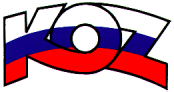 Materiál na rokovanieHSR SR dňa 11.2.2013/k bodu 5/S T A N O V I S K Ok Návrhu zákona, ktorým sa mení a dopĺňa zákon č. 2/1991 Zb. o kolektívnom vyjednávaní v znení neskorších predpisovNávrh zákona upravuje podmienky rozširovania záväznosti kolektívnej zmluvy vyššieho stupňa na ďalších zamestnávateľov v odvetví alebo časti odvetvia. Oproti doterajšiemu právnemu zneniu navrhuje vypustiť podmienku súhlasu zamestnávateľa s rozšírením a ustanoviť podmienku reprezentatívnosti  t.j. pokrytia určitého počtu zamestnancov KZVS, a teda rozšíriť len takú kolektívnu zmluvu, ktorá je reprezentatívna, čo znamená, že ak zamestnávatelia, pre ktorých je záväzná KZVS, ktorá sa navrhuje rozšíriť, zamestnávajú v odvetví alebo v časti odvetvia väčší počet zamestnancov ako zamestnávatelia združení v inej organizácii zamestnávateľov, ktorá v tom istom odvetví alebo časti odvetvia uzatvorila inú KZVS. Očakáva sa, že zákon pozitívne ovplyvní postavenie zamestnancov, zvýši ich ochranu v pracovnoprávnych vzťahoch a pomôže zabezpečiť ich práva. KOZ SR má v súvislosti s predloženým návrhom zákona nasledovnú zásadnú pripomienku:Novelizovať zákon č. 580/2004 Z. z. o zdravotnom poistení a v § 11 ods. 3 na konci doplniť tieto slová „okrem neprítomnosti zamestnanca v práci z dôvodu jeho účasti na štrajku“.Fyzická osoba sa na účely tohto zákona nepovažuje za zamestnanca v dňoch, v ktorých nepoberá príjem zo zárobkovej činnosti podľa § 10b ods. 1 písm. a) alebo v ktorých nie je fyzickou osobou podľa odseku 7 písm. m) a s). Zamestnancom nie je počas neospravedlnenej absencie v práci alebo počas neplateného voľna. Počas tohto obdobia zamestnávateľ neodvádza poistné a zamestnanec má povinnosť prihlásiť sa ako samoplatiteľ. Vzhľadom na zákon o kolektívnom vyjednávaní je potrebné doplniť § 11 ods. 3 podobne ako to bolo v zákone č. 461/2003 Z. z. o sociálnom poistení v platnom znení a pre účely zdravotného poistenia sa počas účasti na štrajku fyzická osoba považuje za zamestnanca. Zamestnanec má podľa Zákonníka práce nárok na voľno s náhradou mzdy alebo bez náhrady mzdy, je nelogické, aby uplatnenie tohto nároku malo za následok platiť zdravotné poistenie.Závery a odporúčaniaKOZ SR odporúča postúpiť zákon č. 2/1991 Zb. po zapracovaní uvedenej pripomienky do ďalšieho legislatívneho konania.